INFORMAÇÃO DE IMPRENSA
13/09/2013Tecnologia 100% de butilo em toda a gama 
de câmaras de ar Kleber para pneus agrícolas Tecnologia 100% de butilo para uma eficácia total em todos os campos, em cada instante Kleber, ator principal no sector agrícola, sabe até que ponto cada parâmetro da relação com o solo tem uma importância primordial para o êxito do trabalho no campo. Os agricultores sabem que a câmara de ar é um parceiro indispensável para o êxito dos seus trabalhos e exigem o mesmo nível de performances que ao resto dos seus materiais: segurança, polivalência e tranquilidade.Único fabricante que dispõe no mercado de uma gama completa com tecnologia 100% de butilo, as câmaras de ar Kleber possuem propriedades inigualáveis:A melhor estanqueidade do mercado: Graças a uma estanqueidade dentre 18% e 47% superior ao resto da oferta do mercado, a câmara de ar agrícola Kleber 100% de butilo evita a perda do nível regular das pressões e permite um trabalho mais seguro inclusive a baixa pressão.A maior espessura do mercado: Ao ser entre 5% e 34% mais grossa que as principais ofertas do mercado, a câmara de ar agrícola da Kleber 100% de butilo garante uma maior resistência à abrasão e aos furos, com uma maior cobertura dimensional.A melhor resistência aos rasgões do mercado: A nova câmara de ar agrícola Kleber 100% de butilo possui uma percentagem de resistência aos rasgões entre 44% e 49% menor à das principais ofertas do mercado. Com efeito, é mais resistente e está melhor adaptada para enfrentar-se às imposições da pressão e às deformações devidas à lastragem com água. Para além disso, a câmara de ar Kleber 100% de butilo foi concebida para equipar os pneus de tecnologia IF e VF, pois adapta-se naturalmente às suas fortes deflexões. Por último, a câmara facilita as operações de montagem e desmontagem nos pneus.As câmaras de ar agrícolas Kleber 100% de butilo oferecem um altíssimo nível de qualidade e performances para responder eficazmente às utilizações agrícolas fundamentais:Mais estabilidade para a maquinaria vitícola: assegurar uma boa lastragem permite baixar o centro de gravidade e aumentar a estabilidade da maquinaria agrícola que trabalha nas encostas das vinhas.Mais fiabilidade em todos os casos: quer para começar de novo com total tranquilidade após uma reparação, quer para saber se um trator já velho que circula com rodas um pouco picadas pela ferrugem pode continuar a cumprir a sua função, todos os agricultores podem contar com as qualidades de robustez e estanqueidade da câmara de ar Kleber 100% de butilo para explorar a sua terra com total eficácia.A gama de câmaras de ar Kleber 100% de butilo pode equipar quase toda a maquinaria agrícola, com uma percentagem de cobertura de 90% nos pneus do eixo de direção e do eixo de tração de tratores e ceifeiras. No que diz respeito aos pneus de tecnologia IF/VF, a sua percentagem de cobertura dimensional é pelo menos de 46%.A Kleber propõe igualmente a única câmara de ar 100% de butilo do mercado que se adapta à dimensão 2,15 metros. 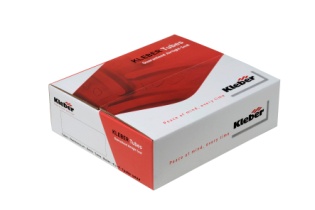 A gama de câmaras de ar Kleber 100% de butilo comercializa-se por unidades em caixas de cartão de qualidade para assegurar a maior proteção durante o transporte e facilitar a sua manipulaçãoA Kleber através da sua históriaAs origens do fabricante Kleber remontam a 1911, embora a empresa tenha tomado o seu nome da sua sede na avenida Kleber, de Paris, em 1945. A associação entre a marca e o seu emblema, o cão, tem a sua origem numa publicidade de 1935. Desde 1948 a Kleber estabeleceu vínculos muito estreitos com o mundo agrícola, pela qualidade dos seus pneus e pela capilaridade da sua rede, que lhe permite uma proximidade real com os agricultores, no terreno. Desde os seus inícios, as três saliências situadas entre os tacos são o sinal distintivo dos pneus Kleber, perfeitamente identificáveis em todos os campos.A marca Kleber é sinónimo de performances e inovação: está na origem do primeiro pneu tubeless, em 1951, assim como na do primeiro pneu radial agrícola, em 1970. Duas inovações que melhoraram bastante as condições de trabalho dos agricultores, permitindo otimizar a utilização dos tratores e maquinaria agrícola.A Kleber faz parte do Grupo Michelin desde 1981.DEPARTAMENTO DE COMUNICAÇÃOAvda. de Los Encuartes, 1928760 Tres Cantos – Madrid – ESPANHATel.: 0034 914 105 167 – Fax: 0034 914 105 293